Projet 1 : Se voir autrementNous avons appris à dessiner un portrait de la façon la plus réaliste possible.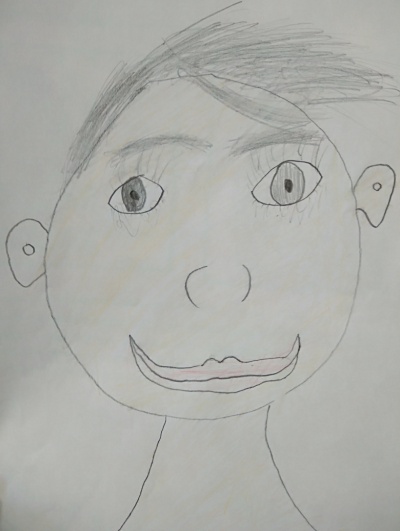 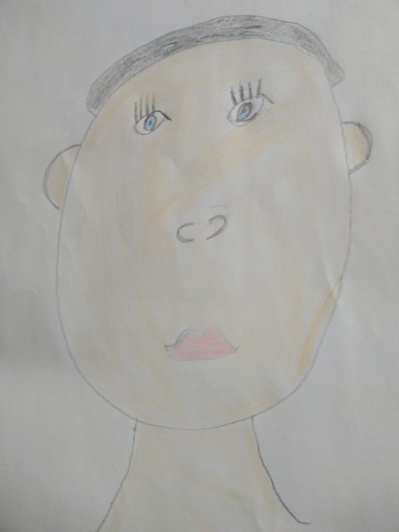 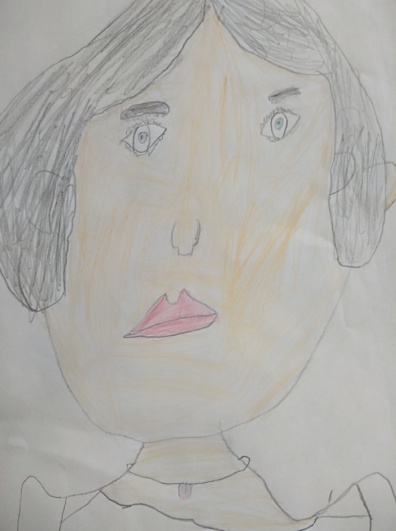 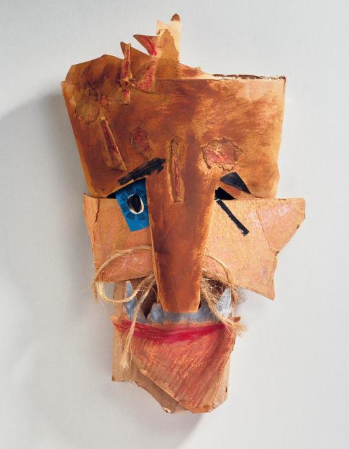 Puis, changement de regard, après avoir observé l’œuvre Masque de Marcel Janco, nous avons réalisé un portrait le plus destructuré possible.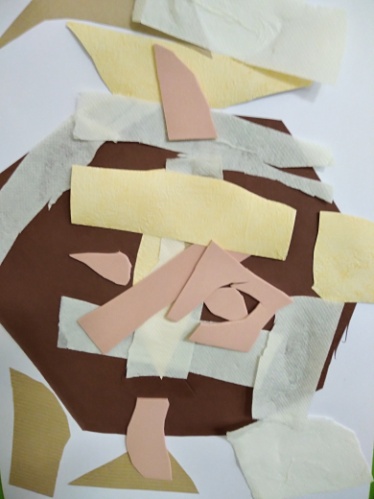 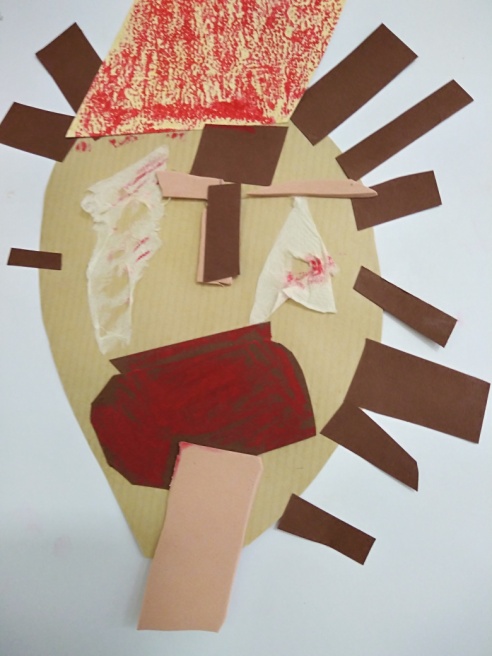 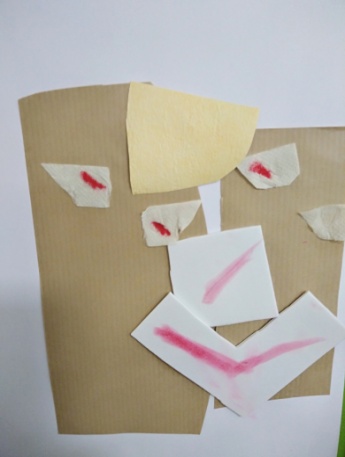 